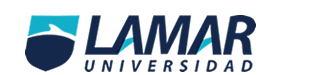 Universidad Guadalajara LamarDiana Citlalli Álvarez SánchezLicenciatura en Turismo 8ºMateria: Administración de congresos, convenciones y exposiciones		Profesora: Jazmín Trujillo García ToralRecreativasLas actividades recreativas son técnicas que no están orientadas hacia una meta específica y que ejercen su efecto de un modo indefinido e indirecto. Entre dichas actividades se pueden mencionar la música, los juegos, las atracciones, etc., donde los grupos pueden elegir actuar con sus objetivos principales puestos en el campo de la recreación.Con las actividades recreativas es posible aumentar la creatividad del grupo. Siempre y cuando éstas sean elegidas de acuerdo a los intereses y a las capacidades de los participantes.Este método ayuda a la integración de los individuos al grupo, y proporciona oportunidades para el reconocimiento, la respuesta y nuevas experiencias. A su vez, crea una atmósfera agradable, aumenta la participación, facilita la comunicación, fija algunas normas grupales y desarrolla la capacidad de conducción. La gran ventaja de este tipo de actividad es la disminución de tensiones. Se considera como un auxiliar para el proceso de grupos que tienen objetivos definidos y propósitos más serios.Esta técnica puede utilizarse en grupos recién formados. Una pequeña actividad recreativa, conducida eficazmente por el conductor del grupo, sirve para "romper el hielo", y en algunos casos, para disminuir la tensión.La técnica de actividades recreativas debe tomar en cuenta que a pesar de lo atractivas que éstas resultan, no hay que olvidar que se trata tan sólo de medios para obtener determinados fines. Su uso requiere de ciertas aptitudes y cuidados y debe ir de acuerdo a los intereses de todos los integrantes del grupo. Cualquier actividad elegida debe llevarse a cabo con habilidad y discreción, de lo contrario puede dañar seriamente a algunos de los miembros al atentar contra sus sentimientos y problemas más profundos.¿Cómo se realiza?Desarrollo:a) El grupo elige la actividad o juego de acuerdo al número de participantes, tiempo establecido, lugar de reunión y estado de ánimo del grupo.b) Si alguno de los participantes desconoce la actividad, ésta tiene que ser explicada por quien sí la conoce. La explicación debe ser corta y clara.c) Si la explicación no ha sido lo suficientemente comprendida, se improvisa un "juego de prueba".d) La actividad finaliza porque el tiempo destinado ha terminado o porque el juego ha sido concluido.CulturalEs aquel en el cual sus miembros se han unido de manera consciente y premeditada con el fin de compartir algunas normas culturales diferentes a las que acepta el resto de la comunidad. Puede estar conformado por personas nativas de la cultura que buscan promoverla; por otras, no originarias pero interesadas en ella, o por quienes, entendidos en esos conocimientos, solo desean que sean difundidos. Como medio de organización, se determina la finalidad para la que se ha creado, que puede ser difusión de literatura, arte, música de la región, nación o pueblo correspondiente. Y para cumplir con eso, se realizan actividades como pueden ser conferencias, encuentros de poesía, peñas, etc.Educativos Unidad básica que consta de un determinado numero de miembros quienes, para alcanzar un objeto común, se inscriben durante un periodo en un proceso relativamente continuo de comunicación e interacción, desarrollando un sentimiento de solidaridad. Características: -Interacciones frecuentes-Definirse a si y ser definido por otros como miembro-Compartir normas-Identificarse entre si al buscar los mismos objetivos-Roles definidostécnicas de grupo: simposio, mesa redonda, panel, debate publico, entrevista colectiva, debate dirigido, foro.Beneficios de gruposLas experiencias intensivas de grupo ofrecen a los participantes una comprensión nueva y rica de su comportamiento, al proporcionar un contexto que facilita la observación directa de su propia conducta y de los efectos de ésta sobre otras personas. Asimismo, los grupos ayudan a reexaminar creencias y actitudes sobre uno mismo, sobre los otros y sobre el entorno social, a reconocer y reevaluar los propios modos de relación personal, y a ensayar nuevas conductas alternativas en un ambiente seguro en el que no se corre ningún riesgo.La investigación sobre la dinámica de grupos en sentido amplio ha puesto de manifiesto que la participación en los mismos favorece el cambio, y que este cambio tiende a ser estable a lo largo del tiempo tanto económico, social y cultural.http://www.gerza.com/tecnicas_grupo/todas_tecnicas/actividades_recreativas.htmlhttp://es.slideshare.net/anaklee/grupos-educativosCampo profesional *Grupos recreativos, culturales y educativos - Se realiza en tiempo libre- Voluntad de los participantes.- Brinda satisfacción.- Restablecimiento.- Diversión, descanso.- Desarrollo de la personalidad.- Variedad de actividades por su contenido.- Actividades de entretenimiento, expresión, aventura y socialización.- Actividades que pueden efectuarse individual o colectivamente.- Satisfacer las necesidades básicas del ser humano.- Proporcionar salud.- Reducir las tensiones y el agotamiento de la vida moderna.- Favorecer la experiencia creativa y la apreciación estética.- Favorecer la vida familiar y personal.- Desarrollar la buena ciudadanía y una sociedad democrática.- Mejorar el medio ambiente, intentando vivir en una sociedad de ocio.- Adquirir un aprendizaje.- Convivir con otras culturas y compartir de ello.Beneficios Un conjunto de experiencias en un contexto adecuado que les ayuda a incrementar su conocimiento de sí mismos y de sus estilos de relación.La oportunidad de establecer nuevas relaciones personales con personas en principio desconocidas y que no tienen una percepción condicionada por circunstancias familiares, laborales o de relación previa y analizarlas en busca de claves que les ayuden a comprender sus dificultades interpersonales.